 «Великая Отечественная война в истории моей семьи»Прошло почти 72 года со Дня Победы нашего народа в Великой Отечественной войне,  и мало что мы знаем об этой войне, даже и не задумываемся над тем, какой след оставила война в наших семьях, семьях моих родственников, земляков. Война - самое ужасное, самое беспощадное и тяжелое время, уносящее и ломающее тысячи судеб и жизней. Она оставила неизгладимый след в истории человечества. Память о ней не сотрешь годами – она вечна. Наверное, нет такой семьи, в биографии которой не остался бы след того ужасного времени. И моя семья не исключение.Участники Великой Отечественной войны в моей семье есть и по папиной, и по маминой линии. К сожалению, из них я никого не видел, но о них я знаю по рассказам моих бабушек и дедушек.По папиной линии участник Великой Отечественной войны – мой прадедушка Гилам Гайнетдинович. Прадедушка – Гилам Гайнетдинович родился в 1909 в республике Татарстан а апастовском районе. Он окончил три класса в обычной школе в 1919 г. Когда свершилась революция, и образовались коллективные хозяйства, он вступил в колхоз «Первое мая». Позже его избрали председателем Апастовского Сельского Совета. Служил наводчиком в двадцать пятом артиллерийском полку. После службы вернулся домой, женился. В семье родились трое сыновей и одна дочь. Имена  я к сожалению не знаю. Жизнь шла своим чередом, подрастали дети, но тут грянула война. В феврале 1941 г его забрали на войну. На войне он был назначен командиром орудия. Ему, как и многим участникам Великой Отечественной войны, пришлось освобождать советские города и села. Из воспоминаний прадедушки о войне особенно памятен такой случай. В битве за Ленинград, он находился все время под непрерывным артиллерийским обстрелом, он уничтожил своим орудием два вражеских пулемета. За это он был награжден Орденом Красной Звезды. Прадедушка по отцовской стороне Гилам Гайнетдинович, пропал в без вести под Ленинградом.  Больше информации о нем нет.По маминой линии участником Великой Отечественной войны был мой прадедушка –  Авзалтдин Серазетдинович. Родился в 1901 году в с.Малые Ширданы Зеленодольского района . Во время Великой Отечественной войны 1941-1945 был  вызван из деревни в г.Казань, был в запасе и работал на Казанском пороховом заводе. Его жена – Зухра Ренатовна – моя прабабушка находилась в эвакуации. Она с двумя детьми была эвакуирована в феврале тысяча девятьсот сорок второго года в деревню Стаканово Курской области. Эвакуация проходила в очень тяжелых условиях. В простом деревенском доме находилось тридцать пять детей. Спали на соломе, которую расстилали на полу. Я горжусь моими родственниками. У них стоит учиться бесстрашию, смелости, любви к Родине, трудолюбию. Проходят годы... Многое меняется, многое забывается. И все чаще осознается то, что с каждым годом становится все меньше участников и свидетелей тех ужасных военных лет. Мы, последнее поколение, видевшее ветеранов. А сколько голов сложили на фронтах Великой Отечественной войны те, кто ценой своих жизней ковали победу! Нельзя забывать историю своей Родины. Мы должны чтить память тех, кого давно уже нет с нами. Мы должны выражать благодарность ветеранам, которых становится все меньше и меньше. А ведь они последние свидетели того ужасного времени. Пока жива история, жива память. А пока жива память, жива история. И в сердце каждого из нас должна жить память о великом и таком трудном подвиге нашего народа.  Хамидуллин Булат. 3138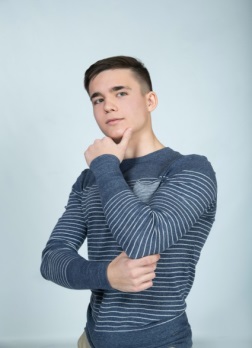 